POSITIONS VACANTApplications are invited from suitable candidates having domicile of Sindh for recruitment against following posts in Sindh Environmental Protection Tribunal, Environment, Climate Change & Coastal Development Department, Government of Sindh, Karachi.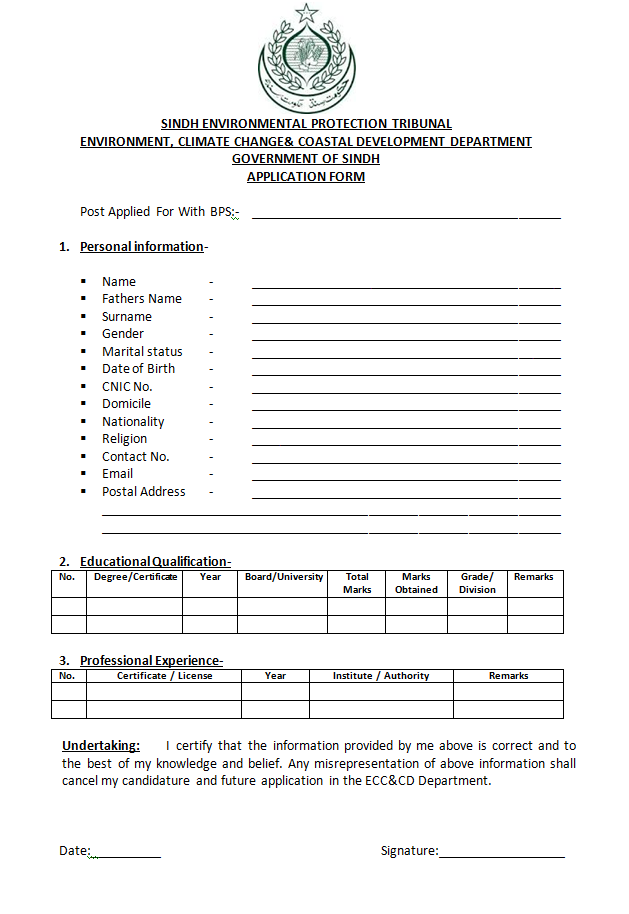 GENERAL INSTRUCTIONS:All candidates are required to send their duly filled applications on Prescribed Form available with this advertisement as well as on the website www.epasindh.gov.pkAll applications should reach to the office of undersigned within 15 days of the publication of advertisement.Candidates applying for more than one position need to apply separately for each position. Incomplete or late submission of applications cannot be entertained.All the quota for minorities, women,differently abled persons& third gender is reserved as per Government of Sindh policy / rules.Candidates already in Government service should apply through proper channel.Age relaxation is admissible as per policy of Government of Sindh.Only eligible / shortlisted candidates will be called for written test or interview.No TA/DA will be admissible to the candidates appearing for test / interview. Section Officer – (General)8th Floor, State Life Building No. 01, I.I Chandrigarh Road, Karachi 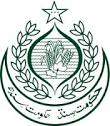 GOVERNMENT OF SINDHENVIRONMENT, CLIMATE CHANGE &COASTAL DEVELOPMENT DEPARTMENTSr.NoNAME OF POSTSTOTALNO. OF POSTSURBANRURALQUALIFICATION& EXPERIENCE REQUIREDAGE LIMITSr.NoNAME OF POSTSTOTALNO. OF POSTSURBANRURALQUALIFICATION& EXPERIENCE REQUIREDAGE LIMIT1.Dispatch Rider (BPS-04)02-02Matriculation or equivalent qualification from recognized Board of Secondary Education 18-282.Driver (BPS-04)040103Matriculation or equivalent qualification from recognized Board of Secondary Education Possession of valid LTV/HTV driving licenseMust be able to maintain the log bookHaving at least three (03) years experience.18-283.Bailiff  (BPS-03)02-02Matriculation or equivalent qualification from recognized Board of Secondary Education 18-284.Daftari (BPS-02)01-01Matriculation or equivalent qualification from recognized Board of Secondary Education 18-285.Chowkidar (BPS-01)02-02Preferably literate 18-286.Naib Qasid (BPS-01)060204Middle pass18-287.Sanitary Worker (BPS-01)02-02Preferably literate18-28